The attached position description is not intended to be an exhaustive list of all duties, knowledge, or abilities associated with the classification, but is intended to accurately reflect the principle job elements. Incumbents may perform any combination of the essential functions shown on the position description.Please review the draft position description, make revisions if appropriate, sign the acknowledgement below, and return to the attention of: If the position description is a bargaining unit position, I will have it negotiated.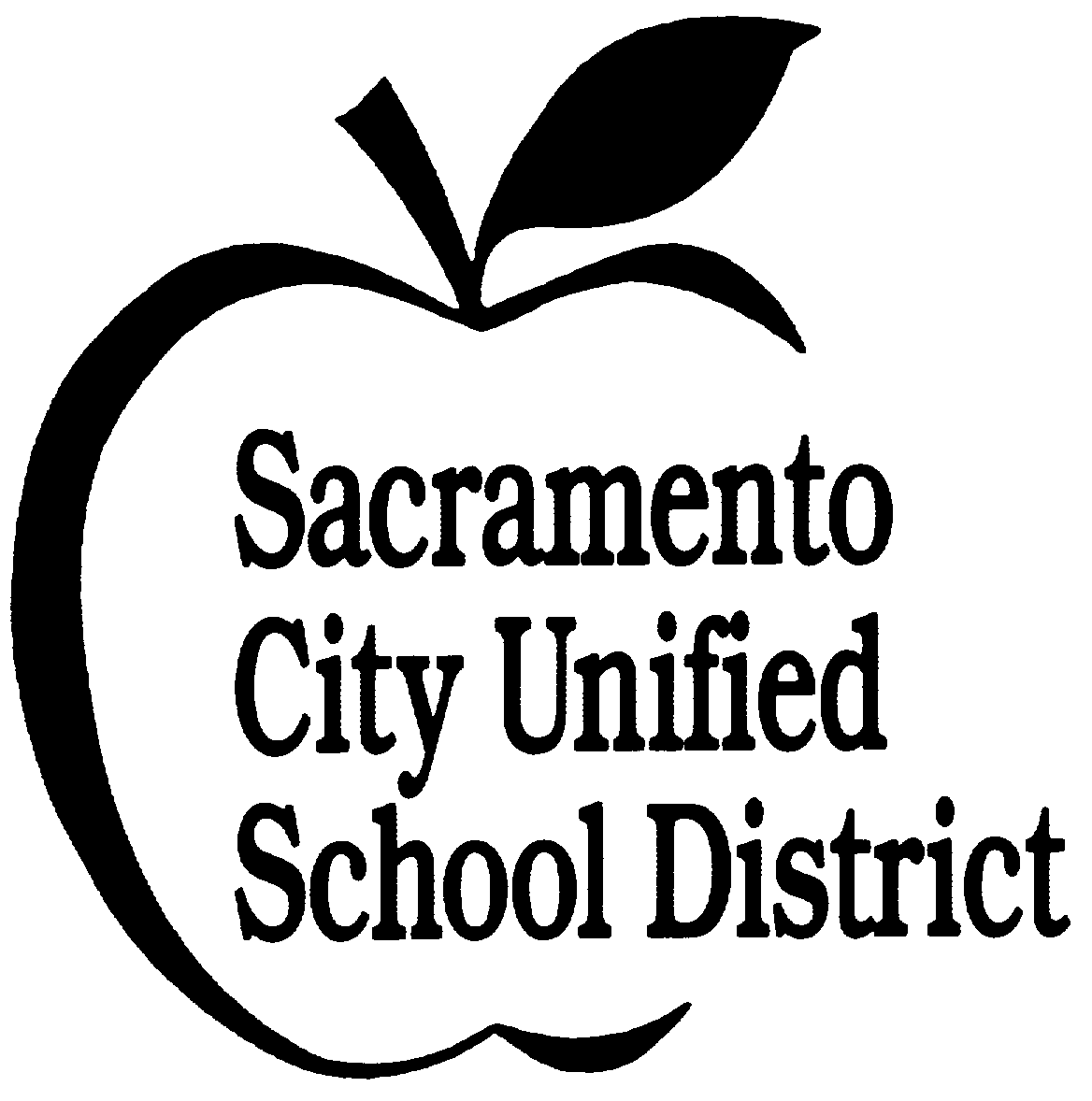 Human Resource ServicesPosition DescriptionAdministrative Review and ApprovalDATE:TO: FROM: Jess SernaChief Human Resources OfficerPosition Title: Name: Human Resource Services, Box 770I acknowledge that I have reviewed/approved the final draft of the position description.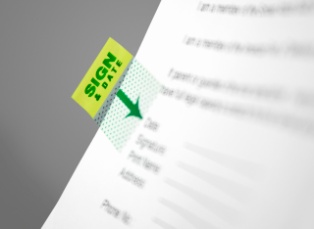 Administrator SignatureDateSuperintendent‘s Cabinet Member SignatureDate